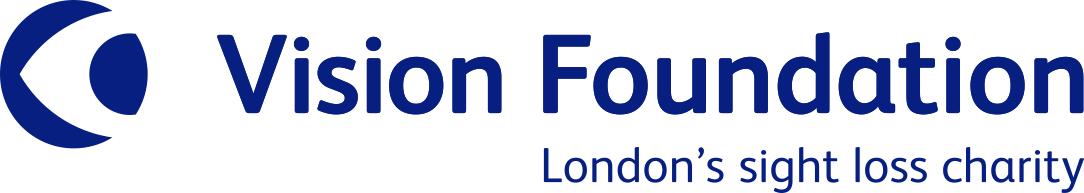 COLLECTOR AND COMMUNITY FUNDRAISER  				JOB DESCRIPTION AND PERSON SPECIFICATION 			Vision Foundation believes passionately that people living with sight loss should have the same opportunities as anyone else. We strive to ensure London is a city that works for everyone and that avoidable sight loss is prevented.Step by step, we are proving that things can be different. Together, we can save sight and change lives. But we are under no illusion that our task will ever be easy.Vision Foundation is a sector leader in London standing up for the rights and freedoms of people living with sight loss. The charity funds organisations providing front-line projects and services across the capital, and works collaboratively through researching, building capacity, funding and investing and advocacy.  We’ve been going for a hundred years but following a cultural and organisational re-shaping, including changing our name and branding, we have the energy and drive of a start-up.  Reports to									Deputy Director of FundraisingDirect reports									None.Working hours and contract							This is a full time, contract role for 6 months with the possibility of extension.Location										One day based at the Vision Foundation’s central London HQ, the rest will be on location in North and North-West London. This role would suit someone based in the North London area.RequirementsFull driving licence and own car required, or as an example of a reasonable adjustment, access to a car and support worker who can drive (via Access to Work). Expenses for parking and mileage to be paid monthly in arrears. A DBS check will be undertaken for successful candidates.   Salary										£23,000 - £25,000 per annum, dependant on experience Role purpose The Collector will have the drive and experience to be part of a high performing team that is committed to bringing about social change for people living with and facing sight loss in the capital. You will build on the existing links within local communities to increase awareness and fundraising activities.  Role Responsibilities:								Collections									To collect monies raised through collection tins in local businesses to defined targets in the North London areaTo maintain relationships with existing site owners and steward them to ensure their continued partnership with the Vision FoundationSecure new and profitable sites for collection tins and respond to callouts in a timely fashionUse the digital mapping programmes to predict areas of high income to strategically target areas  Keep the database updated with notes on sites and opportunities availableDeliver collected funds to the London office on an agreed schedule  To support with preparations for counting by a third party Prepare postal and emailed receipts for sitesEnsure consumable items are re-ordered and in supply  To ensure fundraising is carried out safely, legally and complies with fundraising best practice. In addition, supporting collection tin hosts to understand their legal obligations and identifying and reporting fraud.  Community FundraisingIdentify and engage small businesses and other groups – with the aim of securing long-term charity partnerships Identify Community Matters and similar schemes in the areas we coverIdentify and follow up opportunities to secure non-cash or in-kind support, e.g. volunteering, pro bono support, stock donations etcTo be an ambassador for the charity, supporting the delivery of Vision Foundation’s vision and ensuring that the charity’s profile and reputation are enhancedFlexibilityThe role description is a general outline of duties and responsibilities and may be amended as the Vision Foundation develops and the role grows. The post holder may be required to undertake other duties as may be reasonably required from time to time. We will consider reasonable adjustments.Person specification:								Desirable experienceExperience of working in a charity or sales environment Experience of building relationships with a diverse range of internal and external stakeholdersCompetent level IT skills Desirable knowledge and skillsAn understanding of and commitment to London’s visually impaired community Enthusiastic with a positive attitude An excellent communicator, able to present information clearly in oral and written form, and to inspire and enthuse othersExcellent organisation and planning skills, including record keepingAbility to manage a wide range of projects, prioritise workload and meet deadlinesAbility to use own initiative and pay close attention to detail; capable of hands on problem-solving, with ability to generate ideas and solutions. Ability to adopt a flexible and creative approach in response to new challengesUnderstanding of and commitment to fundraising legislation and codes of best practice  Equality and Diversity:								 Don’t meet every single requirement? At Vision Foundation we are dedicated to building a diverse and inclusive workforce, so if you’re excited about this role but your past experience doesn’t align perfectly with every item in the job description, we encourage you to apply anyway. You may be just the right candidate for this or other roles that we have.We would appreciate it if you could fill in this Equality and Diversity Monitoring form when applying for our roles. These answers are anonymous and will not affect your application: https://www.surveymonkey.co.uk/r/VFEqualityDiversityVision Foundation
Johns Mills House, 12 Whitehorse Mews,
27 Westminster Bridge Road
SE1 7QD
Tel: 020 7620 2066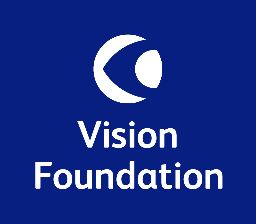 